Уважаемые мамы и папы, помните! 1.Развитие речи – главное в этом возрасте. Для этого необходимо делать ежедневно и многократно: 
- пальчиковую гимнастку, зарядку для язычка и губ;- повторять звуки и слова, четко проговаривая и глядя ребенку в лицо; - читать стихи и сказки, рассматривать и называть предметы, игрушки, картинки;- следить за своей речью, не подделываться под детскую речь;- отвечайте на все вопросы ребенка, но конкретно и коротко. Ведущим процессом является восприятие. Для этого необходимо: 
- окружать ребенка яркими, красивыми игрушками, предметами, с которыми можно действовать – катать, кидать, разбирать, собирать, складывать, трогать, нюхать, слушать, пробовать.Ведущий вид деятельности – игра.Обыгрывайте с ребенком разные ситуации, предлагайте выполнить то или иное задание от лица игрушки, для игрушки, например, пусть свое недовольство поведением ребенка высказывает любимый медвежонок. Ребенок стремится к самостоятельности – удовлетворяйте эту потребность. Все, что ребенок может делать – пусть делает сам. 
Помните!Желания ребенка неустойчивы и быстро преходящи, он не может их контролировать и сдерживать, ограничивают их только наказания и поощрения взрослых. Будьте последовательны в требованиях, не бойтесь сказать «Нет». Хвалите ребенка за хорошее поведение. Ребенка можно отвлечь, берегите его нервную систему. Любви и терпения!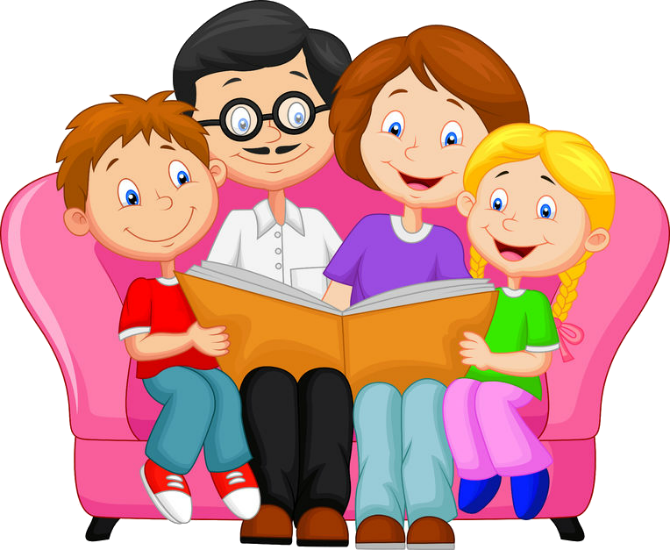 МУНИЦИПАЛЬНОЕ БЮДЖЕТНОЕ ДОШКОЛЬНОЕ ОБРАЗОВАТЕЛЬНОЕ УЧРЕЖДЕНИЕ«ДЕТСКИЙ САД № 12 «ЖУРАВЛИК»города РубцовскаПамятка для родителей "Что должен знать и уметь ребенок 2х лет"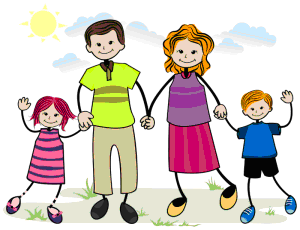 Подготовили воспитатели 1ой младшей группы «Неваляшки»:Лукьянцева Ю.А. Богданова А.Н.Рубцовск, 2019г.Вашему малышу исполнилось 2 года, а значит, появилась прекрасная возможность своевременно помочь малышу развить его интеллект. Пришло время проконтролировать, соответствует ли норме степень сформированности его психических процессов, проверить потенциальные возможности в разных областях знаний, выявить, в каких из них он преуспевает, а какие требуют дополнительного внимания.К сожалению, большинство взрослых недооценивают возможностей именно этого возраста, потребности детей в новой информации, считают, что еще впереди много времени и рано заниматься с ребенком. Активную подготовку к обучению начинают только за год до поступления в школу. В результате происходит остановка в развитии, у ребенка угасает познавательная активность, а последующие экспресс – занятия приводят к перегрузкам и переутомлению, которые вызывают в дальнейшем негативное отношение к учебе.С помощью этих тестов вы легко определите уровень развития вашего малыша, а главное, сможете подвести итог проделанной работы по развитию своего ребенка, и подготовить его к следующему, более углубленному этапу занятий. Что должны знать и уметь дети:1.Знать цвета: красный, синий, желтый, зеленый. Назови, покажи, найди, что такого же цвета. 2.Знать формы предметов: круг (шарик), квадрат (кубик), треугольник (крыша), прямоугольник (кирпичик). Назови, найди. 
3.Развитие речи: Употребляет в речи простые предложения;начинает употреблять сложные придаточные предложения;проговаривает почти все звуки;появляются вопросы: Где? Куда? Почему? Когда? 4. Деятельность: собирают пирамидку с учетом величины;находят «домики» фигуркам, используя зрительное сравнение («Вкладыши»);с помощью пластилина и карандаша изображает простые предметы по показу, может нарисовать «головонога»;5. С предметами быта:самостоятельно одевается;застегивает пуговицы с помощью взрослого;ест самостоятельно.Игра: играет самостоятельно и рядом с другими детьми, появляются элементы сюжетно-ролевой игры.Двигательная сфера: поднимается и спускается с лестницы самостоятельно.Память: выполняет 4-5 действий по памяти.Общение: любознателен, любопытен, доволен, когда хвалят, переживает, когда ругают, получает удовольствие от общения с взрослыми, эмоционально отзывчив.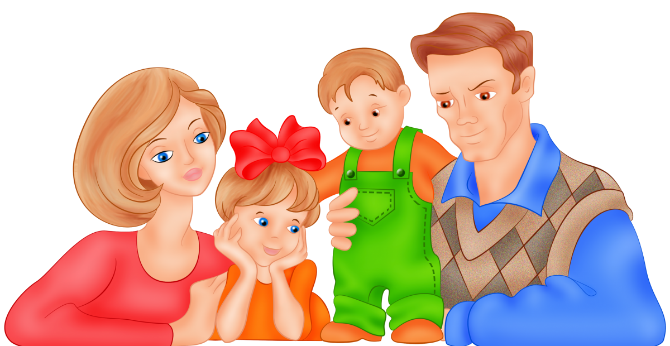 